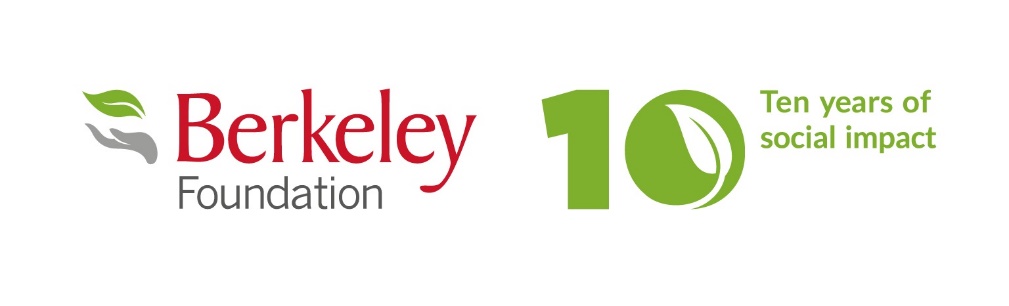 1. Best Individual Commitment to Fundraising
_______________________________________________________________________________


All entries should answer the specific questions set out for each category. Please note that the word limit is 500 words per category. Please save this document to your folders so you can edit it. Once completed, please email to awards@berkeleyfoundation.org.uk 
We are looking for a Berkeley staff member who has shown outstanding commitment to fundraising, by initiating or taking part in one or more activities in support of the Foundation or our charity partners. This award is more about the individual’s commitment than the amount raised (although this should be included in the entry). You can enter yourself or nominate a colleague. Entries should refer to activities taking place between 1 May 2020 and 30 November 2021.What fundraising activities have you instigated or taken part in, and how did you go about it? 
[Did you overcome any particular challenges? What was most successful?]



What has been the impact of your fundraising?
[This could include the difference it has made to a charity, its beneficiaries, the wider community, or yourself and your colleagues.]



Why do you deserve to win this award? [Think about what makes your involvement stand out.] 